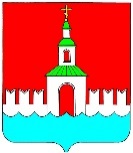   АДМИНИСТРАЦИЯ ЮРЬЕВЕЦКОГОМУНИЦИПАЛЬНОГО РАЙОНАИВАНОВСКОЙ ОБЛАСТИПОСТАНОВЛЕНИЕ	от 23.12.2016 г. №566	      г. ЮрьевецО внесении изменений в Постановление администрации Юрьевецкого муниципального района № 477 от 09.11.2016 «Об утверждении муниципальной программы Юрьевецкого городского поселения «Благоустройство и санитарное содержание территории Юрьевецкого городского поселенияВ целях приведения нормативного правового акта в соответствие с действующим Федеральным законодательством, администрация Юрьевецкого муниципального района   ПОСТАНОВЛЯЕТ:Внести изменения в Постановление администрации Юрьевецкого муниципального района   № 477 от 09.11.2016 «Об утверждении муниципальной программы Юрьевецкого городского поселения «Благоустройство и санитарное содержание территории Юрьевецкого городского поселения»:в пункте 2 слово «Отменить» заменить словами «считать утратившим силу».Глава Юрьевецкогомуниципального района                                                        Ю.И.Тимошенко